PROOF OF CONCEPTDEMANDE DE FINANCEMENTAvant de remplir ce formulaire, nous vous demandons de lire attentivement le règlement qui peut être téléchargé sur www.innoviris.brussels sur la page dédiée à la présente action.Les demandes de financement doivent être introduites par voie électronique via la plateforme IRISBox par l’organisme de recherche, et le cas échéant son « interface ». Veuillez donc communiquer au plus tôt avec ce service pour commencer à préparer votre demande.Une version électronique sera également envoyée à l'adresse agrosfils@innoviris.brussels. Veuillez noter que le formulaire comprend 2 parties :la première comprenant les informations générales relatives au projet et qui doivent être encodées dans la plateforme IRISBox ;la seconde comprenant la description de l’équipe, du projet et des perspectives de valorisation à charger sur la plateforme sous format word ou odt.Partie 1 – Informations généralesLes informations demandées dans cette partie du formulaire devront être encodées dans la plateforme IRISBox. Table des matières1 Bénéficiaire	32 Promoteur (Responsable scientifique et technique du projet)	33 Personne responsable de l’interface	44 Titre du projet	45 Secteur	46 Expertise	57 Résumé du projet	58 Date de début	59 Budget	610 Egalité des chances	6 Bénéficiaire Promoteur (Responsable scientifique et technique du projet) Personne responsable de l’interfaceContactez le département «Interface» (Knowledge Transfer Office/Interface– KTO/KTI) de l'organisme de recherche. Le représentant de l'interface aide au montage du projet et coordonne l'introduction des demandes auprès d'Innoviris.Nom, Prénom : Fonction:Téléphone :E-mail : Titre du projetIndiquez le titre du projet et un acronyme.Titre du projet:Acronyme: SecteurMerci de cocher un secteur d’application du projet parmi les 8 proposés (ne cocher qu’un secteur). Ci-dessous, des exemples de sous-secteurs attachés aux secteurs d’application ExpertiseIndiquez les mots clefs les plus pertinents par rapport à votre projet. Mots clefs:Indiquez les éventuels conflits d’intérêt qui existent entre votre laboratoire et des experts du domaine, actifs en Belgique ou dans les pays limitrophes.Conflit d’intérêt :Nom, prénom, Université, Département, Laboratoire Résumé du projetFournir un résumé (0,5-1 page) non confidentiel du projet.Le résumé doit indiquer le contexte dans lequel s'inscrit le projet, une description des résultats de recherche innovants obtenus préalablement et sur lesquels repose le concept à prouver,une formulation claire du concept à prouver,les défis, risques et incertitudes actuels qui font que le concept n’est pas prouvé . ‼ Sauf motivation expresse du bénéficiaire justifiant qu’elles soient gardées confidentielles, les informations contenues dans le présent résumé sont réputées non confidentielles. Le bénéficiaire autorise Innoviris à l'utiliser, notamment par voie de publication et/ou de toute forme de communication au public.Résumé du projet (non confidentiel): Date de débutIndiquez la période du projet en mentionnant les dates de début et de fin.La date de début du projet doit être postérieure à la date de réception de votre demande par Innoviris. Dans tous les cas, le projet débutera toujours le 1er du mois.Veuillez noter que la procédure d’octroi prend entre 4 et 6 mois. Toutefois, le bénéficiaire peut démarrer son projet à ses risques et périls dès le premier jour du mois suivant l’introduction de la demande.Seules les dépenses admissibles réalisées endéans la durée annoncée du projet seront prises en compte.Période: du ../../.. au ../../.. (min 6 mois, max 15 mois) BudgetIndiquez les montants du budget et du subside pour la période demandée. Montant total en € : Egalité des chancesEstimez-vous que la thématique et/ou les activités du projet peuvent conduire à une discrimination des personnes directement ou indirectement impactées, selon le genre, l’origine ethnique et culturelle, l’orientation sexuelle, l’identité et l’expression de genre, ou l’origine et la situation sociale.Si oui, Quel serait le type de discrimination en lien avec le projet ?Quel serait l’ampleur de son impact ? Comment en avez-vous tenu compte lors du montage de votre projet ?Comment allez-vous assurer le suivi de ces aspects au cours du projet ?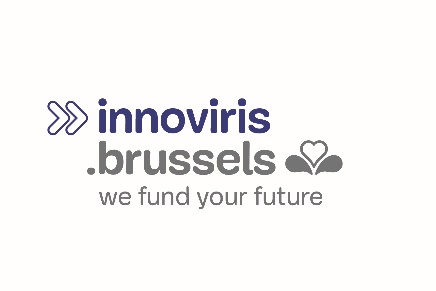 Chaussée de Charleroi 112 - 1060 Bruxelles
T +32 2 600 50 36 
www.innoviris.brusselsLogo du demandeurNom de l’organisme de rechercheDépartement/Service/UnitéPromoteurTitre du projetAcronymeDate de début du projetDD/MM/YYYYDurée du projetXX moisMontant du budgetXXXX €Nom de l’organisme de recherche:Forme juridique:Numéro d’entreprise : Date de constitution:Siège social : Rue:	Numéro/Boîte:Code postal:	Localité:Siège d'exploitation dans lequel sera réalisé le projet: Rue: 	Numéro/Boîte:Code postal:	Localité:Téléphone:E-mail :Numéro de compte bancaire: (Joindre en annexe un relevé d'identité bancaire.)IBAN:Personne légalement autorisée à engager l'entitéNom, prénom :	Fonction :Responsable administratif du projetNom, prénom :	Fonction :E-mail : 	Tel :Nom, Prénom :Fonction :Département :Adresse :Rue:	Numéro/Boîte:Code postal:	Localité:Téléphone :E-mail :Domaines de recherche :ICT/TelecomChimie/matériauxEnvironnement / Energie / Transport & MobilitéSanté & BiologieConstruction/urbanismeIndustrie/robotiqueEconomie/management/droitArt, éducation et sociétéSecteurs d’applicationExemples de sous-secteurs rattachésICT/TelecomSoftware, Hardware, Data, Réseaux, SécuritéChimie/matériauxChimie, Additive manufacturing, Advanced materialsEnvironnement / Energie / Transport & MobilitéMobilité, Logistique, Réseaux et stockage énergétiqueSanté & BiologieBiotechnologie, Pharmacie, Médecine, e-santé, dispositifs médicauxConstruction/urbanisme Urbanisme & Géographie Sociale, Eco-construction, ArchitectureIndustrie/robotiqueProduction industrielle, Industrie 4.0Economie/management/droitEconomie & Management, Economie sociale, Droit & Politique, RH, Finance/assurance, ConsultingArt, éducation et sociétéPsychologie, Communication & Education, Philosophie, Arts & Lettres, Industries culturelles et créatives, Alimentation durable, Administrations publiques et politiques, Sciences sociales